Subject		Museum W | Maurice MentjensProject name	Museum W  -  www.museumw.nlArchitect	Maurice MentjensProject type	MuseumProject status	BuiltProcess	Design 2017-2021 / Realization 2020-2022Location	Meikoel 2, 6001 EW Weert, The NetherlandsTotal built area	1134 m2 floorspace Commission	City Council WeertSponsors	City Council Weert, Province of Limburg, BPD Cultuurfonds, VSB fonds           (Main)Contractors	Constructor : Koppen Bouw B.V. 			Interior builder : Smeulders Interieurgroep 			Tecu Gold cladding : Ridder Skins for Buildings B.V.Electrical installations : Electro Scheppers B.V.Air & central heating installations : Wiel Coolen B.V.Steel construction company : Mertens Bouwbedrijf B.V.Wooden window frames façade : Timmeratelier Bert Stevens B.V.Aluminium window frames façade : ASWGlass : Buys Glas B.V.Secondary windows façade : Isoglas Window films:  Dorigo Rosbag B.V.Wooden flooring : Verkennis ParketTerrazzo flooring : Vloerenbedrijf Van Rijbroek B.V.Plastering work : Expert Group Bouw & Afbouw B.V.Painting : Schildersbedrijf Sjef Smeets B.V.Textile wall covering Council Hall : Van Straaten B.V.Fine metal work : Kunst- en Edelsmederij Rob HuybenPhotographer	Arjen SchmitzProject description text Viveka van de Vliet Manufacturer Name – Manufacturer Web site – Product description (categories, names)	Tecu®Gold - https://www.kme.com   - Facade claddingReynaers -  https://www.reynaers.nl  - Aluminium doors & window frames façade MHB - https://mhb.nl – Steel doors & doorframesGeze - https://www.geze.nl – Fire retardant sliding doorsBerkvens -  https://berkvens.nl -  Wooden doors & doorframes Rockfon -  https://www.rockfon.nl - Suspended ceilingMosa - https://www.mosa.com  - TilesInterface - https://www.interface.com  - CarpetingForbo - https://www.forbo.com/flooring - Marmoleum flooringSylvania – Concord - https://www.sylvania-lighting.com/en-gb/concord - Spotlights museumIntra Lighting - https://www.intra-lighting.com – Nitor flat downlightsViabizzuno - https://www.viabizzuno.com – Quasi wall lightsAtomis - https://www.atomis.nl – Corona lights Van Lien - ABB  - https://new.abb.com - Emergency Lighting Gira - https://www.gira.com  - Switchgears & socketsZehnder - https://www.zehnder.nl - Central heating radiators Jaga - https://www.jaga.com - Central heating convectorsAesy - https://www.aesyliften.nl - Elevator Sikkens - https://www.sikkens.nl - PaintFarrow & Ball - https://www.farrow-ball.com - PaintLensvelt - https://www.lensvelt.nl  - Furniture i.e. chairs Project architect - Maurice Mentjens - http://mauricementjens.comProject team - Marga Gilissen-Paulissen, Jeroen van de Kerkhof, Lesley Ruyters, Annet Hermans - Butink,                                       Fabien Franzen, Sarah Philippaers, Frederic Leenarts, Yvo LindemanConsultancy firms :Constructions - Advies- en Ingenieurbureau Van de Laar - Monique Haenen -  www.vandelaar.infoInstallations - Huisman en van Muijen installatie adviseurs - Will van der Weijden - https://hvm.nlLighting – Pro-Light - https://pro-light.nlAcoustics - Peutz - Paul Steskens - https://www.peutz.nlBuilding physics - Peutz – Paul Steskens - https://www.peutz.nlFire safety - Peutz – Paul Steskens - https://www.peutz.nlMonuments consultancy - Monumenten Advies Bureau -   https://www.monumentenadviesbureau.nlInterior design & exhibition furniture permanent collection - Maurice Mentjens - http://mauricementjens.comGraphic design - Studio Eikenhorst -  www.studio-eikenhorst.nlVideo on large screens façade - Emily Bates - Lost Spring. Lost Year. - http://www.emily-bates.comHolons - Martens & Visser - https://martens-visser.comTotal Budget euro 5,6 mljn.For more information feel free to contact: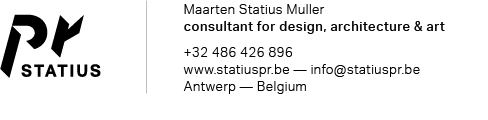 